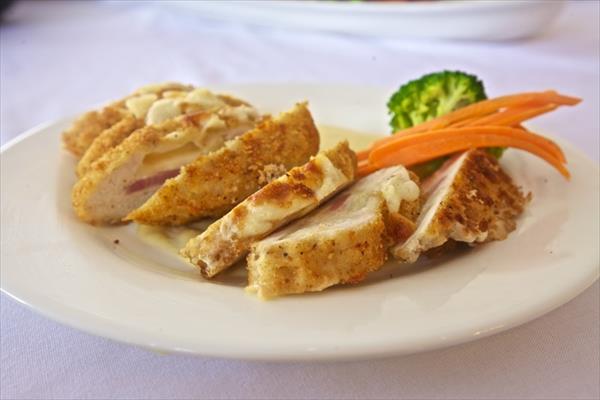 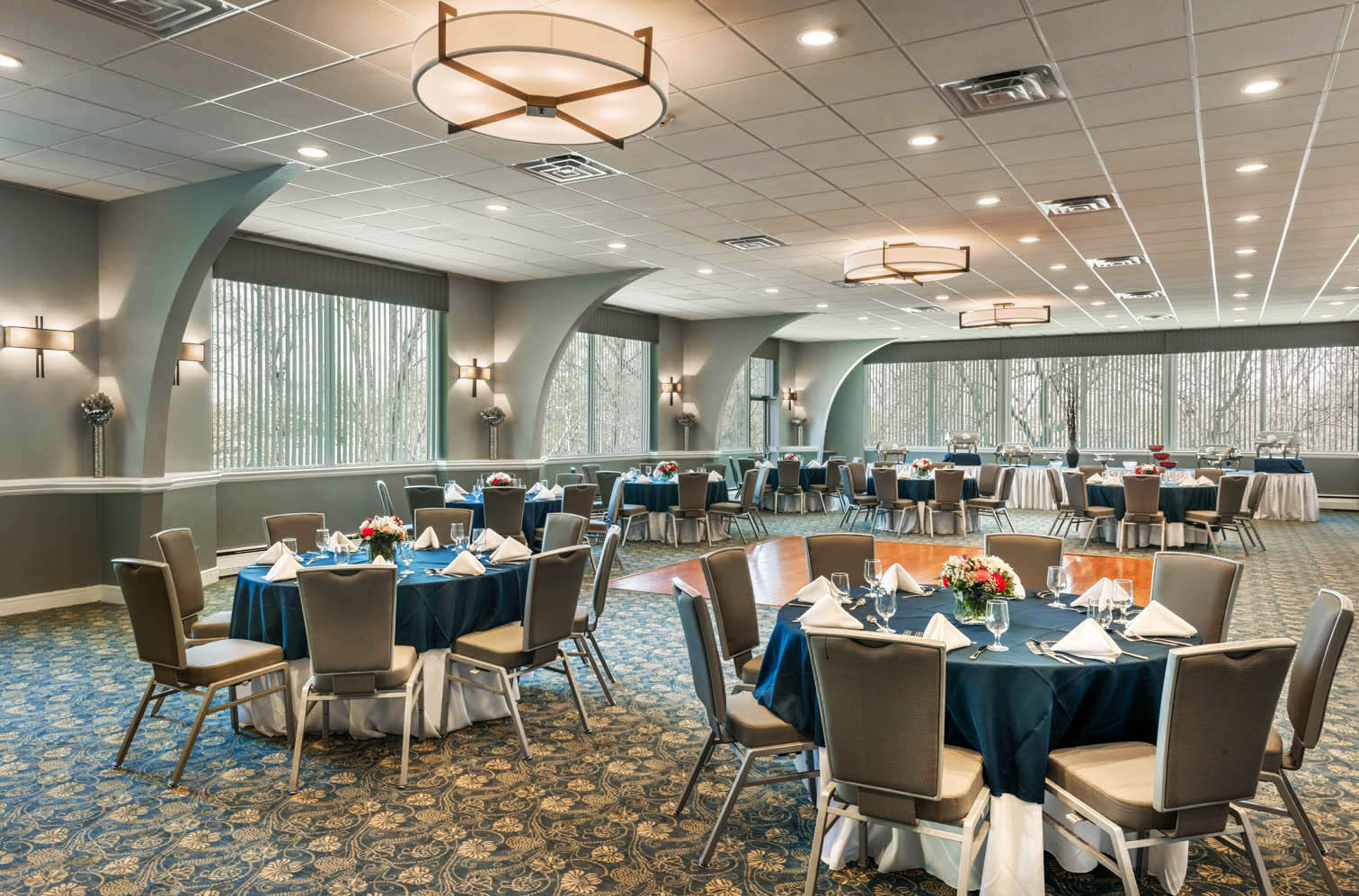 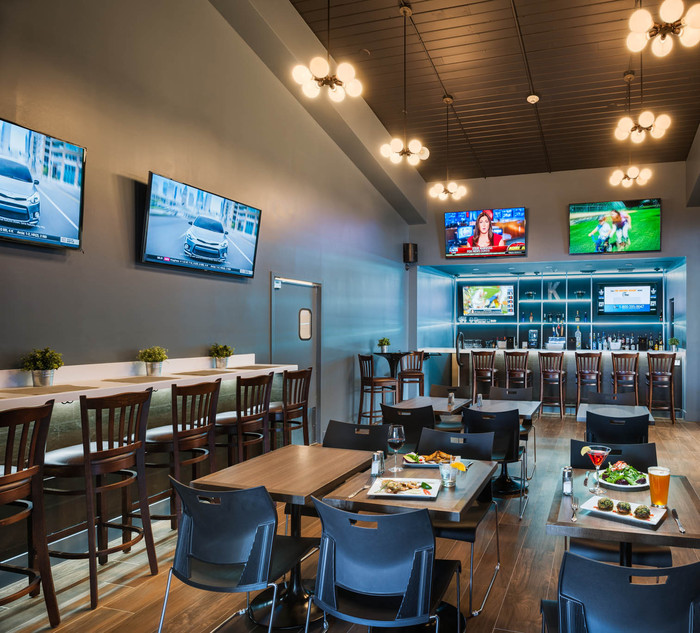 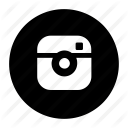 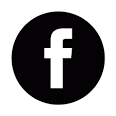 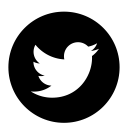 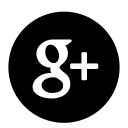 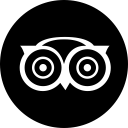 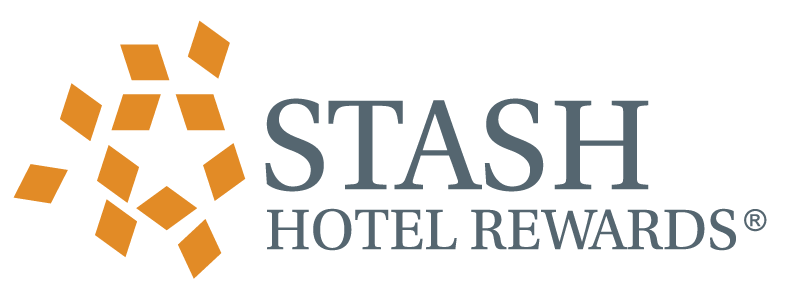 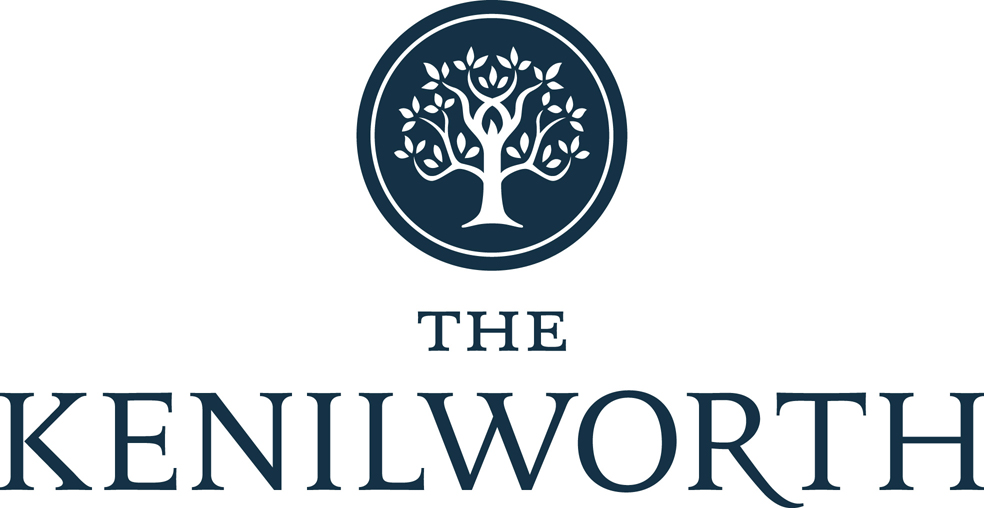 BREAKFASTSThe Deluxe Continental Breakfast Buffet Homemade Breakfast BreadsMuffins and BagelsServed with Butter, Preserves & Cream CheeseYogurt & GranolaWhole FruitOrange Juice & Cranberry JuiceCoffee, Decaffeinated Coffee, andHerbal Teas$16.95 Per Guest ++The Union Hot Breakfast Buffet Fluffy Scrambled EggsBacon and SausageFrench Toast with Powdered SugarMaple Syrup  Seasoned Breakfast PotatoesHomemade Breakfast BreadsMuffins and Bagels Served with Butter, Preserves & Cream CheeseYogurt & Granola Fresh Sliced FruitAssorted Cold Cereal & MilkOrange Juice & Cranberry JuiceCoffee, Decaffeinated Coffee, andHerbal Teas$21.95 Per Guest ++Additional Enhancements$75.00 Attendant Fee per stationOmelet StationChef Prepared Omelets with Choice of:Peppers, Ham, Bacon, Onions, Mushrooms, Cheeses and Salsa$10.95 Per Guest ++ MORNING / AFTERNOON BREAKSAM or PM Coffee BreakRegular Coffee, Decaffeinated Coffee, Assorted Herbal TeasService is for 45 minutes per break$6.95 per person ++All-Day Beverage BreakRegular and Decaf CoffeeAssorted Herbal Tea StationBottled WatersAssorted Sodas$14.95 per person++Jersey Shore BreakPizza BagelsButtered PopcornMini Hot Dogs Wrapped in Puff Pastry Hot Soft Pretzels Served with MustardApple Wedges dipped in CaramelCoffee & Decaffeinated Coffee & Herbal Teas$14.95 per person ++The Cookie Jar BreakAn Assortment of Cookies to Include: Chocolate Chip, Oatmeal Raisin Sugar Cookie BrowniesChilled MilkCoffee & Decaffeinated Coffee & Herbal Teas$14.95 per person ++The Healthy Choice BreakIndividual Fruit YogurtsNutri-Grain BarsTrail MixWhole FruitOrange & Cranberry JuiceCoffee & Decaffeinated Coffee & Herbal Teas$14.95 per person ++A La Carte ItemsAssorted Sodas- Regular, Diet, and Lemon/Lime$3.50++ Per CanCoffee/Tea by the GallonRegular Coffee, Decaffeinated Coffee, Herbal TeasPriced per gallon/per item(Each gallon yields about 16 cups)$58.00 per gallon++Assorted Cookies by the Dozen$18.00 per dozen ++Assorted Brownies and Scones$20.00 per DozenBags of Chips$1.25 each ++Protein Bars$42.00 per dozen ++LUNCH OPTIONSKenilworth Lavish Lunch Buffet Includes:(Please Select One Fresh Salad)Garden Salad with Assorted DressingsFresh Field Green SaladServed with Rolls & ButterGrilled Breast of ChickenSliced SirloinPenne Ala VodkaRoasted Vegetable MedleyRice PilafCookies and BrowniesIced Tea and WaterCoffee, Decaffeinated Coffee, Teas$30.95 per person ++A Piece of Italy Lunch Buffet Includes:Garden Salad with Assorted DressingsorCaesar SaladServed with Rolls & Butter (Please Select Two Entrees)Penne Ala VodkaStuffed ShellsEggplant ParmesanSausage & PeppersAssorted Homemade PizzasChicken Marsala, Piccata, Francese or ParmesanChef's Choice of Starch & Seasonal VegetableItalian CookiesIced Tea and WaterCoffee, Decaffeinated Coffee, Teas$28.95 per person ++Picnic in the Park Lunch Buffet Includes:‘SUMMER MENU ONLY”Cole Slaw and Potato SaladFull Barbecue with all the Fixings:HamburgersHot DogsGrilled ChickenBaked BeansCorn on the CobWatermelon WedgesCookies & BrowniesIced Tea and WaterCoffee, Decaffeinated Coffee, Teas$27.95 per person ++Wall Street Lunch Deli Buffet Includes: (Please Select Two Salads)Tri Colored Tortellini SaladTraditional Tuna or Chicken Salad3-Bean SaladGarden Salad or Caesar SaladAssorted Deli Tray:Turkey Breast, Roast Beef, Baked Virginia Ham, Sliced Swiss, Cheddar, Provolone and American CheesePotato ChipsSliced Beefsteak Tomatoes and LettuceCondiments and Relish TrayKaiser Rolls, Assorted Sandwich BreadsCookies and BrowniesIced Tea and WaterCoffee, Decaffeinated Coffee, Teas$27.95 per person ++LUNCH OPTIONSWrap Up Lunch Buffet Includes:Choose 2 Salads:Garden Salad with Assorted DressingsMacaroni SaladPotato SaladA Variety of:Vegetable Wraps, Roast Beef Wraps, Turkey Wraps, and Tuna WrapsCookies & BrowniesWhole Fresh FruitIced Tea and WaterCoffee, Decaffeinated Coffee, Teas$19.95 per person ++Traveling Boxed Lunches Include:Pre-Selected SandwichBag of ChipsWhole FruitCookieCan of Soda or Bottled WaterPlease choose from the following sandwiches:Roast BeefTurkeyTunaVeggie WrapSelections must be received 14 days prior to your event$18.95 per boxed lunch++Kenilworth Lunch(Please select one salad)Field Green Salad with Our Creamy Balsamic VinaigretteCaesar Salad Baby Spinach Salad with Goat Cheese, Beets & Caramelized Walnuts (add $2) Entrée:(Please select two entrees)Herb Roasted Chicken on the BoneChicken Marsala, Piccata, or Francese*Broiled Salmon with Lemon Butter Sauce(add $3.00 per person)Eggplant RollatiniCheese Tortellini with Sautéed Vegetables Sliced SteakChef's Choice of Starch and Vegetable AccompanimentRolls and ButterDessert:(Please select one dessert)New York CheesecakeDouble Chocolate CakeCarrot CakeCookies and BrowniesCoffee, Decaffeinated Coffee, & TeasIced TeaPlease select two entree choices for your guests(Entrée counts required at least 14 days prior to event)$30.95 per person ++BRUNCH OPTIONSBRUNCH OPTIONSBrunch Menu Enhancements* (additional charge)Top Sirloin Carving Station* (add $11.95 per person++)Virginia Ham Carving Station* (add $9.50 per person++)Oven Roasted Turkey Carving Station* (add $11.95 per person++)Omelet Station* (add $9.95 per person++)Beverages* (additional charge)Mimosa ($4.00/glass++)Sparkling Cider ($3.00/glass++)Sangria ($65/gallon++)Butler Passed Hors d’oeuvres*(add $16.95 Per Guest ++ for Choice of Six)See Hors d’oeuvres MenuAll Buffet Prices above are Per Guest ++$75.00++ attendant fee applies to each station selectedMinimum 30 GuestsDINNERKenilworth Dinner Buffet Salads(Please Select One Composed Salad)Pasta SaladCouscous Salad Spinach Salad(Please choose one fresh Salad)Caesar Salad or Fresh Field Green Salad Served with Rolls and ButterEntree Selections  (Select 2,3, or 4 Entrees)Sliced Roast Strip Sirloin BordelaiseSliced Steak Salmon with a Dill SauceTilapia Francese Chicken ParmesanChicken Marsala Chicken PiccataSouthern Fried ChickenRoast Pork LoinTortellini Alfredo Penne Ala VodkaRigatoni Bolognese (Please Select One Starch and One Vegetable Accompaniments)STARCHESMashed PotatoOven Roasted PotatoSweet Potato Wedges Wild Rice PilafVEGETABLESGreen BeansVegetable MedleyBroccoli & CarrotsChef's Selection of DessertsIced Tea and WaterCoffee, Decaffeinated Coffee, TeasTwo Entrees   $36.95 per person (Under 10 yrs. old $18.95)Three Entrees $39.95 per person (Under 10 yrs. old $19.95)Four Entrees $42.95 per person                                                                   (under 10 yrs. old $20.95)DINNERCHILDREN’S OPTIONSChildren's Options(For Children 10 Years Old and Under)Minimum of 20 Guests for Buffets to be set upBuffets will remain out for a maximumof one and a half hoursChildren's Paradise BuffetMini Hamburgers and CheeseburgersMini Hot Dogs w/bunMini Pepperoni & Cheese PizzasMac 'n CheeseChicken Tenders with Dipping SauceFried Mozzarella Sticks with Marinara Sauce3 Choices - $13.95 per child ++4 Choices - $16.95 per child ++5 Choices - $19.95 per child ++Plated Chicken Fingers & FriesChicken Tenders Served with Honey Mustard and Ketchup Dipping Sauces$13.95 per child++(10 years old or younger)Minimum 30 GuestsRECEPTIONSDisplaysDisplay of Italian AntipastoProsciutto, Pepperoni, Genoa Salami, Capicola, Kalamata Olives, Artichoke Hearts, Pepperoncini and Crusty Italian Bread(Price per Display - Served 50 guests)$325.00 per display++Display of Fresh FruitFresh Cut & Whole Seasonal Fruit (Price per Display - Serves 50 guests)$275.00 per display++Display of Vegetables CruditésDisplay of Seasonal Cut Fresh Vegetables Served with Chef's Selection of Dips(Price per Display - Serves 50 guests)$225.00 per display++Display of Domestic & International CheesesAssorted Cheeses Garnished with Fresh Fruit & Grapes, Assorted Crackers and French Baguettes$275 .00 Per Display ++(serves 50)Grilled Vegetable Antipasto DisplayFresh Mozzarella and Roasted Tomato with Basil and Grilled Vegetables Antipasto (Display serves 50 guests)$325.00 per display++Carving Stations with AttendantWhole Top Round of Beef$15.95 Per Guest ++ Plus Attendant Fee $75Baked Sugar-Cured Virginia Ham$9.95 Per Guest ++ Plus Attendant Fee $75Whole Roast Turkey$10.95 Per Guest ++ Plus Attendant Fee $75A Taste of Rome Action Station with Attendant (Please Select Two)Penne a la VodkaLinguini Primavera Fettuccini Carbonara Tortellini Primavera Penne Sweet Basil & Prosciutto Lemon Pepper FettucciniRigatoni BologneseRolls & Butter$15.95 Per Guest Plus Attendant Fee $75Santa Fe Fajita StationChicken & Beef Fajitas Chicken Quesadillas Accompanied with Pico De Gallo Guacamole, Sour Cream Monterey Jack & Cheddar Cheeses$13.95 Per Guest ++Indian StationChicken & Beef KababsDal, Naan, Chaat and Chutneys$12.95 Per Guest ++ All Stations are a minimum of 40 guests andmust be accompanied with a Meal PlanAll Station prices are per hour Plus Per Attendant Fee $75RECEPTIONSPasta Station(Please Select Two)Penne Ala VodkaTortellini PrimaveraCavatelli with Broccoli & Sundried Tomatoes Penne Sweet Basil & Prosciutto Rigatoni BolognaiseRolls & Butter Included$10.95 Per Guest ++Mashed Potato Bar with ToppingsButter, Gravy, Cheddar Cheese, Chives, Bacon Bits, Sour Cream$9.95 per person plus $75 attendant feeSlider Station Pulled Pork, Chicken Parmesan, and Mini Burgers$12.95 Per Guest ++Caprese Salad Display$6.95 per person ++Tossed Salad with Chef's choice of DressingRolls and Butter $5.95 per person ++Display of Corn Chips Salsa & Fresh Guacamole$9.95 per person ++Ice Cream Sundae Bar with ToppingsVanilla, Chocolate and Strawberry Ice CreamChef's Choice of Assorted Toppings, Syrups, and Sauces$12.95 per person ++Additional Dessert EnhancementsSeasonal Fresh Fruit Skewers (add $5.95 per person)Assorted Cookie & Brownie Platters on each Table (add $6.95 per person)Candy Bar Buffet (add $10.95 per person)All Stations are a minimum of 40 Guests andmust be accompanied with a Meal PlanAll Station prices are per hour Plus Per Attendant Fee $75RECEPTIONSHors d’oeuvres PackageChef’s Hot Hors d’oeuvres(Choice of Three passed for 1 hour)Mini Crab CakesBeef and Chicken EmpanadaMini Hot Dogs Wrapped in Puff Pastry Served with Dijon MustardVegetable Spring Rolls Served with Sweet ChiliBlack Bean, Jack Cheese & Chicken QuesadillaCocktail MeatballsMini Quiche Grilled Portobello FriesEggplant Pizzette with Fresh Mozzarella & PestoWellington CapBacon Wrapped ScallopsSliced Sirloin Canapé with Horseradish CreamPecan Encrusted Chicken Fingers with Orange Bourbon SauceSpanakopitaChef’s Cold Hors d’oeuvres (Choice of Three passed for 1 hour)Shrimp Cocktail (add $2)Caprese SkewersSmoked Salmon CanapésCheese and CrackersMelon and MozzarellaProsciutto and Asparagus Roll-UpChicken Salas SlidersSouthwest Chicken on Date Bread with Mango SalsaHummus CrustiniTomato Bruschetta with Crostini$23.95 Per Guest ++ (Must be Accompanied with a Meal Plan)(Minimum 40 Guests)RECEPTIONSCocktail Reception PackageThree-Hour Reception Cold Platters Displayed upon arrival (please choose 2)Display of Italian Antipasto and Crusty Italian Bread(Prosciutto, Pepperoni, Genoa Salami, Capicola, Kalamata Olives, Artichoke Hearts, Anchovies, Pepperoncini)Display of Fresh Cut Fruit Display of Seasonal Cut Fresh Vegetables (Served with Chef’s Selection of Dips)Display of Domestic & International Cheeses (Assorted Cheeses Garnished with Fresh Fruit & Grapes, Assorted Crackers and French Baguettes)PASSED HORS D’OEUVRES (for 1 hour)Choose four (add an additional selection for $3 per Guest ++)Tomato Bruschetta with CrostiniVegetable Spring Rolls Served with Sweet ChiliEggplant Pizzette with Fresh Mozzarella & PestoCrab Cakes w/RemouladeStuffed MushroomsMozzarella CrustiniSliced Sirloin Canapé with Horseradish CreamPecan Encrusted Chicken Fingers with Orange Bourbon SauceDeviled EggsCrab CakesShrimp Cocktail (add $2)BUFFET SELECTIONSChoose any combination of three Entrees (add an additional selection for $6 per Guest ++)Hot EntreesSausage & PeppersPenne Ala VodkaTortellini Primavera Penne Sweet Basil & Prosciutto Ravioli Rigatoni BolognaiseChicken PiccataSliced Sirloin w/mushroom demiChicken MilaneseTossed Salad, Rolls & ButterDESSERT Cookies and BrowniesCoffee, Decaffeinated Coffee, and Herbal Teas$36.95 Per Guest ++ for 3-hour receptionfor Additional Hours please add $10.95 Per Guest ++, Per Hour(Minimum 40 Guests)BEVERAGE OPTIONSWell Open BarWell VodkaWell RumWell TequilaWell GinWell ScotchWell CordialsHouse CabernetHouse ChardonnayDomestic BeersSodas & Juices$18.00 Per Guest 1st Hour++$5.00 Per Guest Each Additional Hour++House Open BarTitos VodkaBacardi RumBeefeater GinDewars ScotchSauza TequilaJack DanielsCaptain MorganCanadian ClubSouthern ComfortSeagrams VOKahluaCordialsHouse Cabernet House ChardonnayDomestic BeersSodas & Juices$20.00 Per Guest 1st Hour++$10.00 Per Guest Each Additional Hour++Beer & Wine BarImported & Domestic BeerCabernetChardonnay$18.00 Per Guest ++ 1st Hour++$9.00 Per Guest ++ Each Additional Hour++BEVERAGE OPTIONSPremium Open BarHouse Bar PlusAbsolute or Smirnoff VodkaMalibu RumCuervo 1800 TequilaJohnnie Walker RedCordialsHouse CabernetHouse ChardonnayImported BeerSodas & Juices$25.00 Per Guest 1st Hour++$15.00 Per Guest Each Additional Hour++Martini Bar Includes:with Complete GarnishesApple Martinis, Cosmos, Chocolate, Classic, Dirty$19.95 Per Guest 1st Hour++$10.00 Each Additional Hour++Additional BeveragesSpiked Punch $65 Per GallonFruit Punch $25 Per GallonSangria with Fresh Fruit per 32 oz. Pitcher $22.00++ per pitcher(Each pitcher serves 4-6 glasses)Mimosas or Bellini’s $4.00 per glassCider/Sparkling Cider $3.00 Per GlassChampagne Toast $4.50 per glassRegular Apple Cider $2.50 ++ Per GlassAssorted Sodas- Regular, Diet, and Lemon/Lime$3.50 Per CanHost Bar or Cash Bar$100 per BartenderSoda Bar:Unlimited Soda Bar Includes:Assorted Regular, Diet and Lemon/Lime Soft Drinks$7.95 Per Guest ++Wines / Sparkling by the BottleHouse Wines $28 Per BottlePremium Wines $35 Per BottleKorbel Champagne $35 Per BottleProsecco $35 per BottleMoet Chandon $95 Per BottleIt's Tea Time Display of Assorted Herbal TeasCoffee & Decaffeinated CoffeeSparkling CiderFlavored LemonadeHoney & Lemon WedgesHot SconesAssorted Mini TartletsPetit FoursShortbread CookiesMixed Fresh FruitChoice of 3 Tea Sandwiches:Smoked Salmon & Dill Cream CheeseChicken Salad with Granny Smith ApplesSpinach & Feta on Sourdough BreadBaked Brie Bites with Raspberry CompoteCucumber Watercress on Wholegrain BreadBlack Forest Ham on Pumpernickel$26.95 per person ++ (Minimum 25 Guests)Young Adult Buffet Celebration Display Upon ArrivalCorn Chips with Cheddar Cheese Sauce, Doritos and PretzelsSalad- Select OneCaesar Salad with Garlic CroutonsTossed SaladEntree - Select ThreePenne A La VodkaMeatballs Italian Style with Zesty Marinara SauceCrispy Chicken TendersMozzarella Sticks with Marinara SauceChicken FrancaiseRoasted Pork Loin or BBQ Pulled PorkCheese Tortellini with Alfredo SauceRavioliBaked Macaroni with 3 CheesesStarch - Select OneOven Roasted PotatoesFrench FriesMashed PotatoesRiceVegetables- Select OneString Beans and CarrotsMixed Seasonal VegetablesGlazed Baby CarrotsTex-Mex Station (Included with Entrees)Hard and Soft Tacos, Ground Beef, Grilled ChickenLettuce, Cheese, Salsa, Sour Cream, and GuacamoleDessertIce Cream Bar with ToppingsLemonade and Sweet Iced TeaCoffee, Decaffeinated Coffee, and Herbal Teas$35.95 per person ++(Minimum 25 Guests)Quinceanera Buffet CelebrationDisplay Upon Arrival:Corn Chips with Cheddar Cheese Sauce, Doritos and PretzelsButler Passed Hors d'oeuvres: (select 3)Beef EmpanadaBuffalo Chicken TendersPigs in a BlanketVegetable Spring Rolls Served with Sweet ChiliSweet PlantainsSalad (Select One)Caesar Salad with Garlic CroutonsTossed SaladEntree  (Select Three)Penne A La VodkaMeatballs Italian Style with Zesty Marinara SauceCrispy Chicken TendersMozzarella Sticks with Marinara SauceChicken FranceseRoasted Pork Loin or BBQ Pulled PorkCheese Tortellini with Alfredo SauceFilet of Sole in garlic SauceBaked Macaroni with 3 CheesesStarch (Select One)Oven Roasted PotatoesFrench FriesMashed PotatoesYellow Rice and BeansVegetables (Select One)CarrotsRoasted CornMixed Seasonal VegetablesBlack Beans w/Cilantro SauceTex-Mex Station (Included with Entrees)Hard and Soft Tacos, Ground Beef, Grilled ChickenLettuce, Cheese, Salsa, Sour Cream, and GuacamoleDessert:Ice Cream Bar with ToppingsLemonade & Sweet Iced TeaCoffee, Decaffeinated Coffee, and Herbal Teas$34.95 per person ++(Minimum 40 People)Wedding Package- Elegant Buffet DinnerChampagne ToastSalads Classic Caesar Salad with Garlic Croutons andBaby Spinach with Seasonal Accompaniments & DressingPasta - Select OnePenne with Roasted VegetablesCheese Tortellini with Lemon & Fine HerbsRigatoni BolognesePenne a la VodkaEntree - Select TwoSautéed Chicken over Baby Spinach in Lemon Butter Sauce Chicken PiccataSeared Salmon with Fresh Dill Butter SauceFlounder FranceseRoasted Pork Loin with Pork JusSliced Roast Strip Sirloin BordelaiseGorgonzola Cheese tortelliniStarch - Select OneOven Roasted PotatoesMashed PotatoesRice PilafRisotto ParmesanVegetables - Select OneGreen beans OreganataMixed Seasonal VegetablesBaby Glazed CarrotsDessertChef’s ChoiceSodas, Coffee, Decaffeinated Coffee and Tea included  $75.00 per person ++Wedding Cake Available (Pricing Upon Request)(Minimum 50 Guests)Repast BuffetBuffet Luncheon includes:Select one Salad:Garden SaladCaesar Salad Entrée: (choose 2 or 3 Entrees)Herb Roasted ChickenChicken Marsala, Piccata or FranceseBroiled Filet with Lemon Butter SauceSausage & PeppersEggplant RollatiniRigatoni BologneseTortellini AlfredoPenne A La VodkaIncludes:Chef’s Choice VegetableChef’s Choice StarchRolls and ButterCookies and BrowniesRegular and Decaf Coffee and TeasIced Tea Two Entrées $25.95 Per GuestThree Entrees $28.95 Per Guest(Minimum 30 Guests)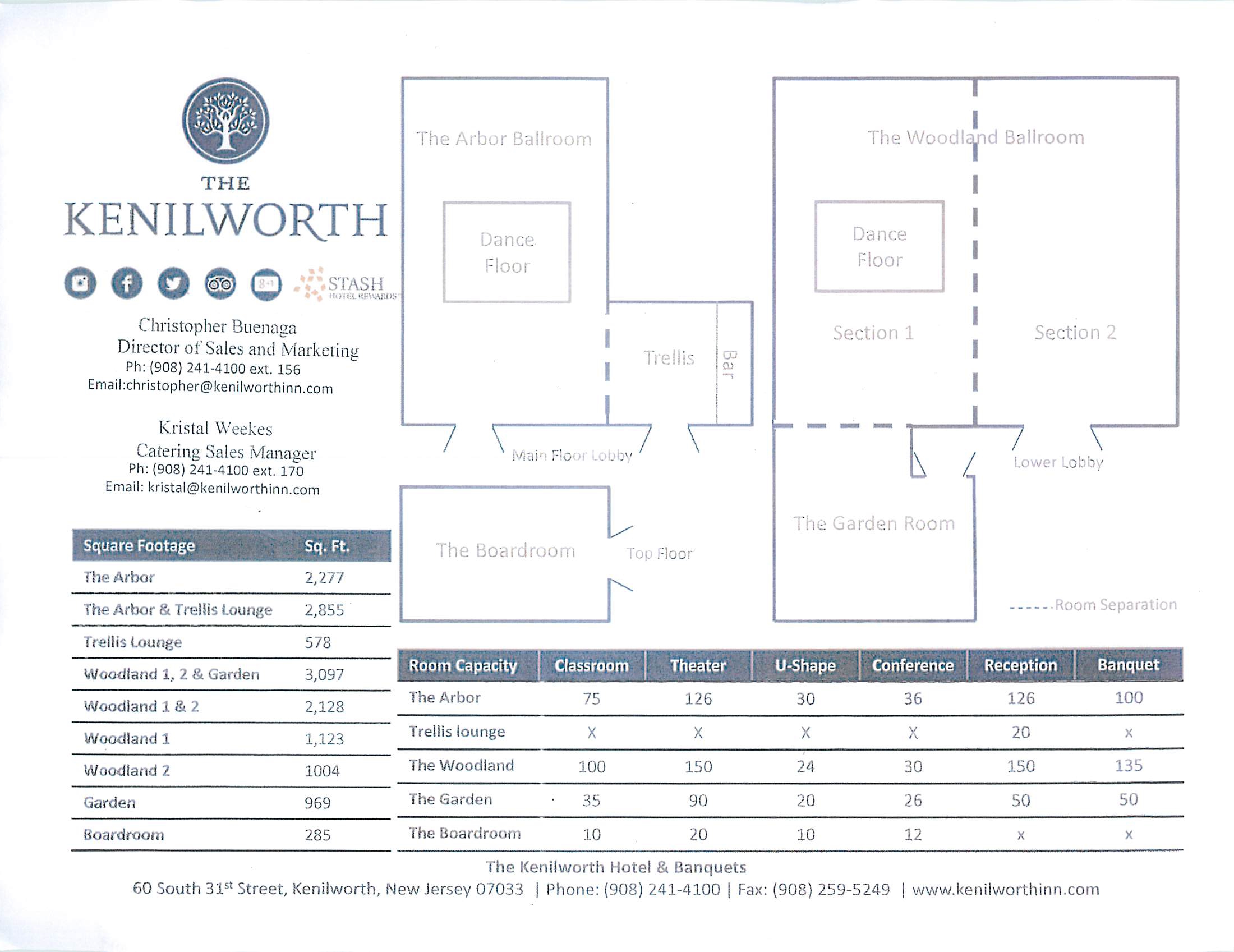 